2- BUSCA INFORMACION SOBRE:El día de tu cumpleaños es el _______ del mes de _____________________                  EN ESTE ESPACIO DIBUJA COMO TE GUSTARIA CELEBRAR TU CUMPLEAÑOS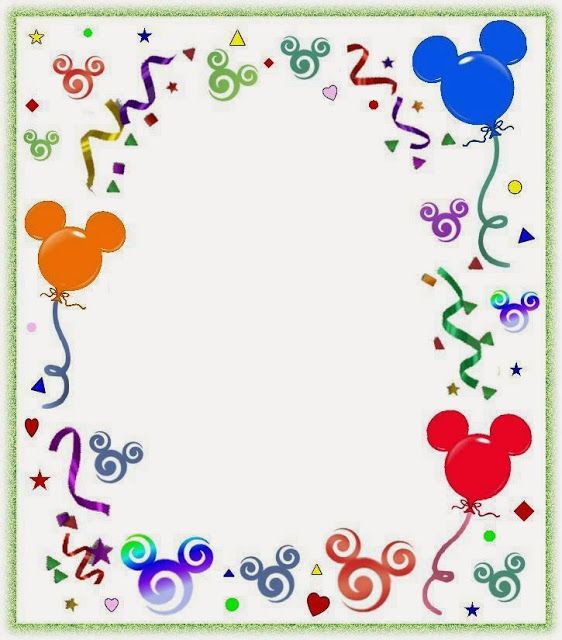  La navidad se celebra el día _____ del mes de ________________            EN ESTE ESPACIO DIBUJA LO QUE MÁS TE GUSTA DE LA NAVIDAD.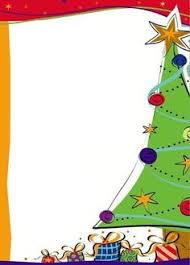 